More Resources for KidsSesame Street:https://www.sesamestreet.org/caring?fbclid=IwAR282qDmFsIgsknwvMkk_6zzMksr4auAQE9rjyXc3KjZLXqoYUUPlfXe4H0List of Science Experiments and STEAM Activitieshttps://www.stemspark.co/post/list-of-science-experiments-and-steam-activities?fbclid=IwAR1eaQI67937JZOhWGkUGXM2Wy0CSHHZvJf_YaW52DPKWVu3OiulY9sktEULittle Bins for Little Handshttps://littlebinsforlittlehands.com/?fbclid=IwAR3maSp0ucXDNlYHVql8tmFHM9DJak7zQELNQc6p2L7yTk7f4N3c1PLZOsQ PBS Learninghttps://azpbs.org/kids-and-education/?fbclid=IwAR37a543HP-EAiqYOSXxQS4m6I9uHghKngjO35JxRANuFF1LFfxbpEVtK7Y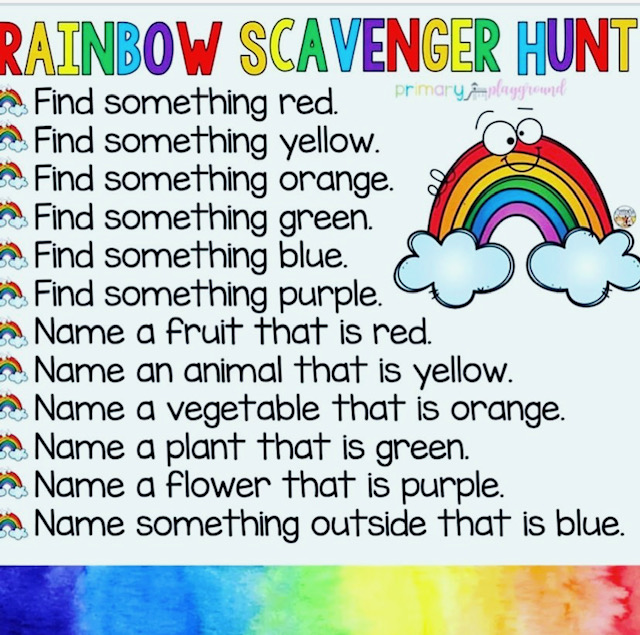 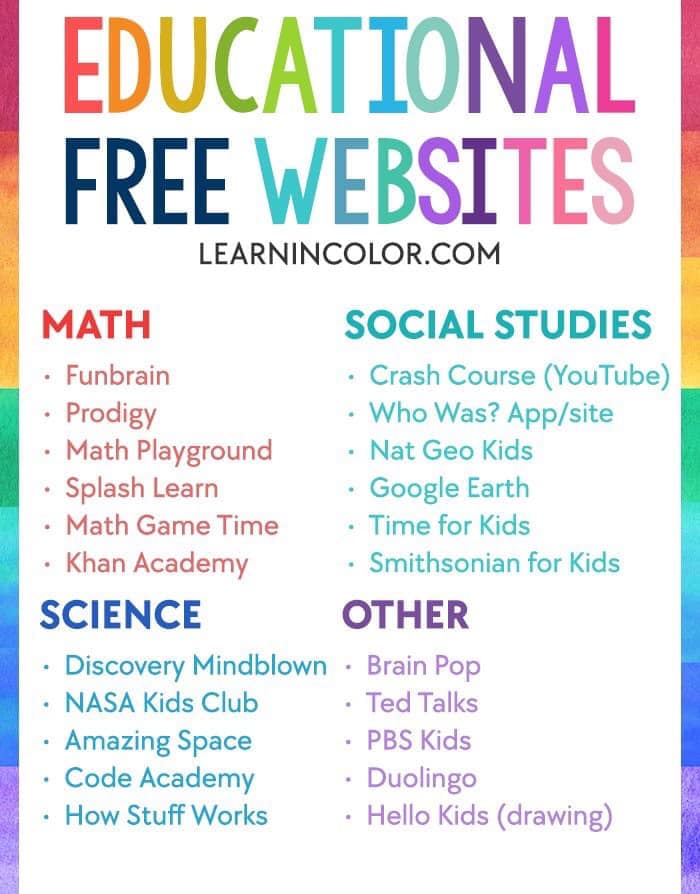 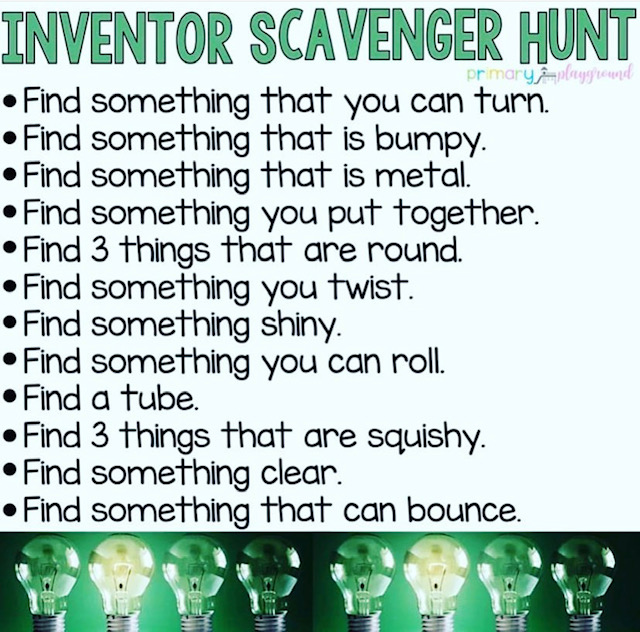 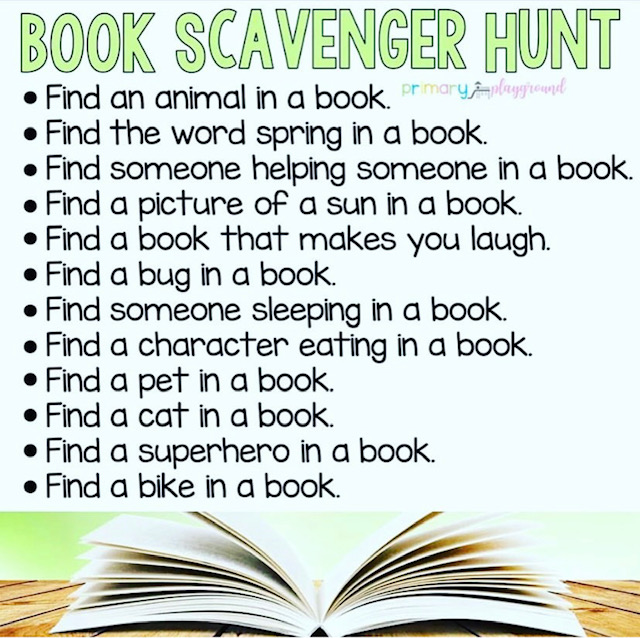 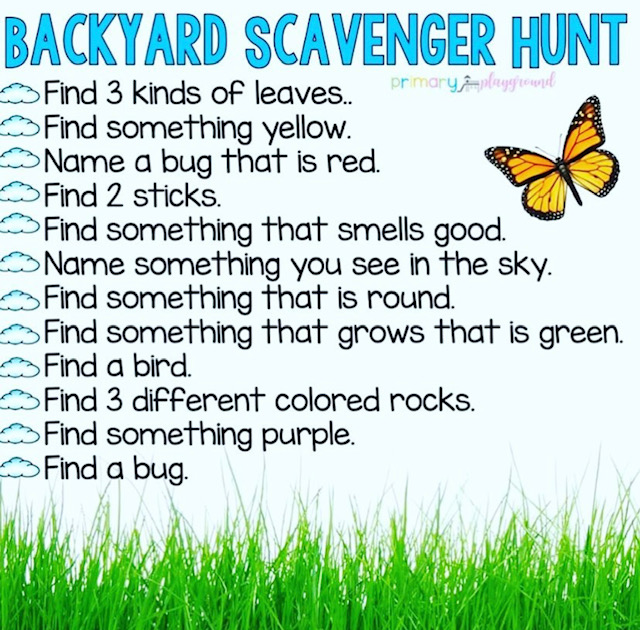 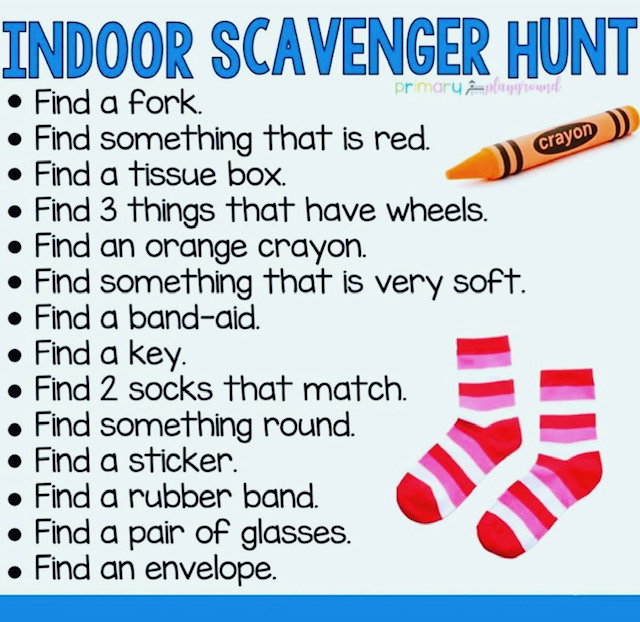 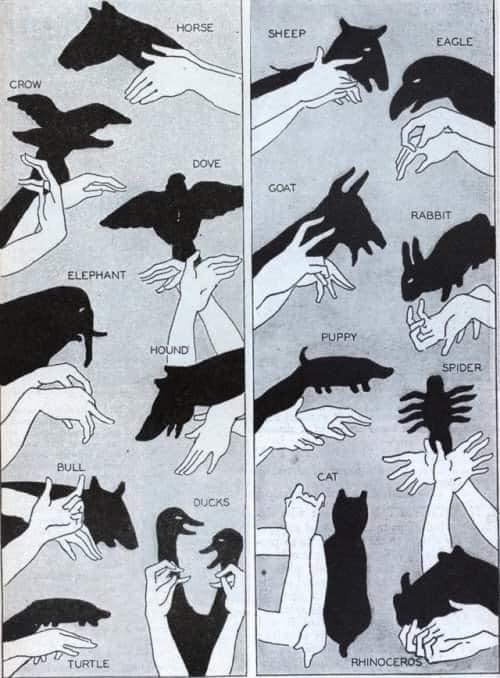 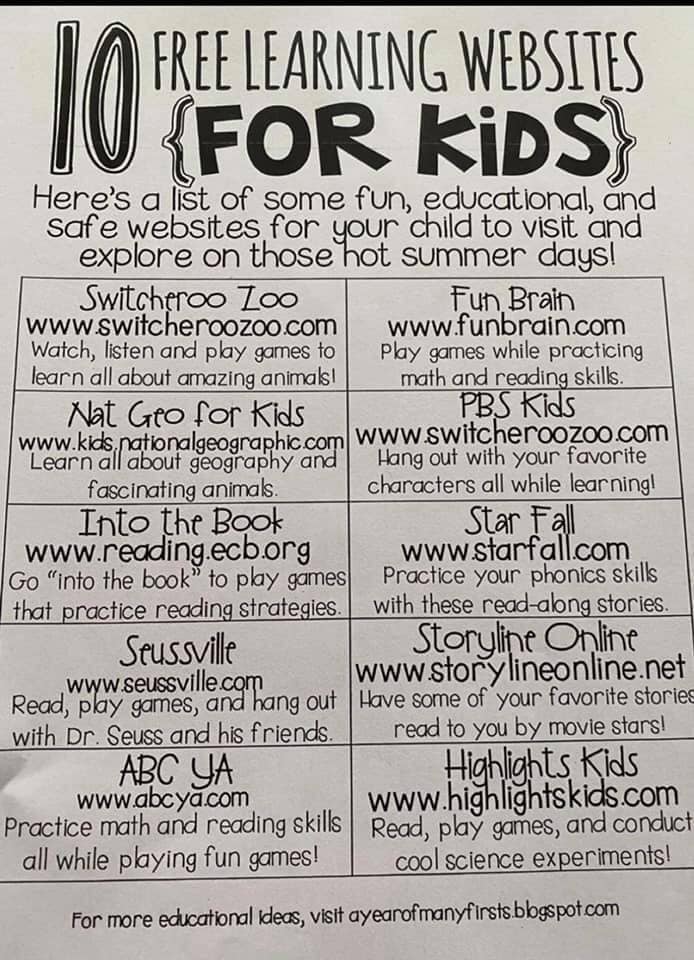 